Ngày 18/11/2021BỒI DƯỠNGHƯỚNG DẪN SỬ DỤNG PHẦN MỀM  Truong.haiduong.edu.vnNgười hướng dẫn: Nguyễn Thị Hương- GV Tin họcNhiệm vụĐăng nhập và cập nhật hồ sơBước 1: vào trang http://truong.haiduong.edu.vn/ và đăng nhập theo tài khoản và mật khẩu dưới đây: (ghi nhớ:tên đăng nhập là số điện thoại, mật khẩu 123456789)Giao diện phần mềm: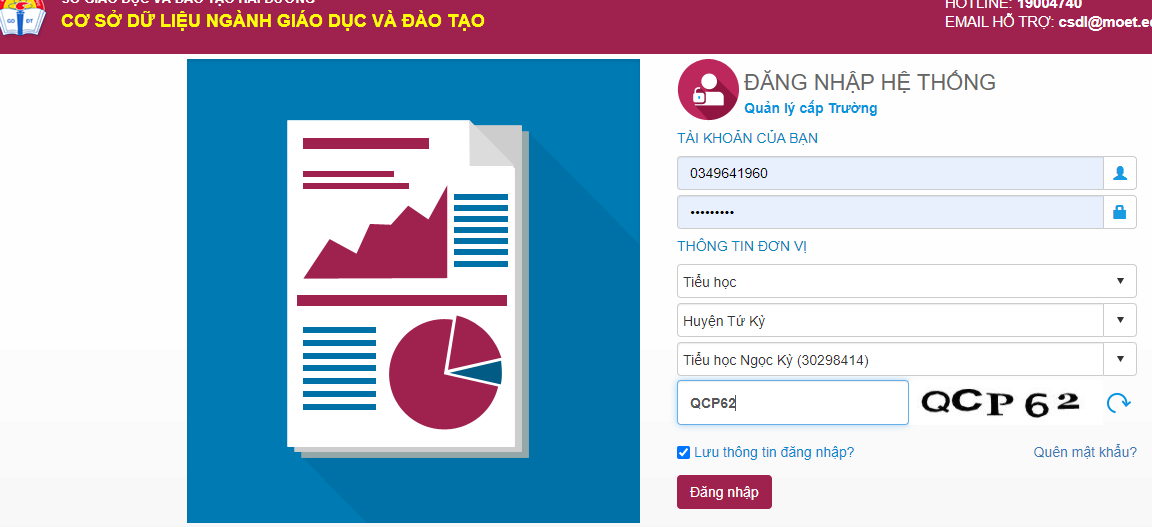 Bước 2: Sau khi đằng nhập thành công, phần mềm yêu cầu đổi mật khẩu (bắt buộc) , GV điền các thông tin ( mật khẩu cũ: 123456789, ấn cập nhật)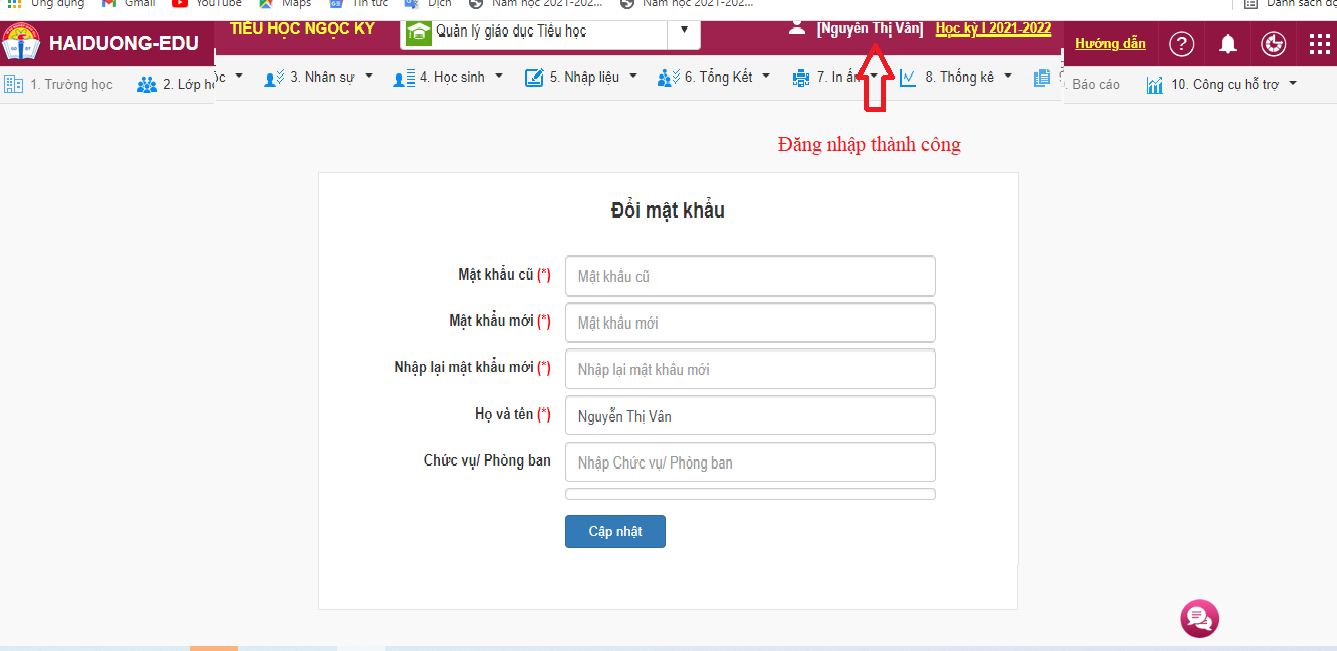 Bước 3: Xem và chỉnh sửa thông tin nếu sai: Gv làm theo các bước dưới đây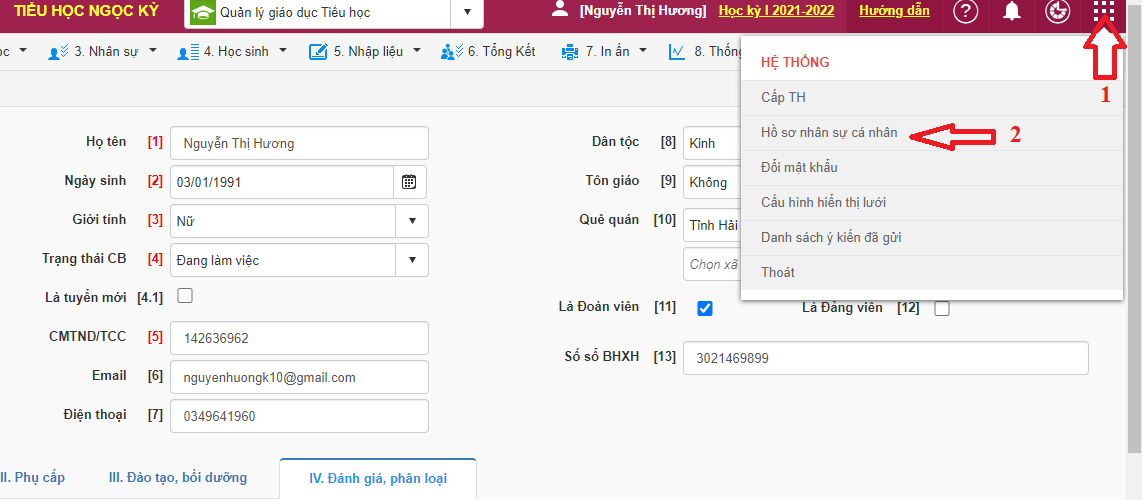 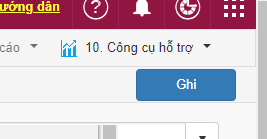 Bước 4: Sau khi đã cập nhật xong nhất nút ghi ( trên cùng bên phải). Nhập kết quả đánh giá định kỳ cho HSNhập đánh giá định kỳ môn học và hoạt động giáo dục ( GVCN Và GV bộ môn)Bước 1: 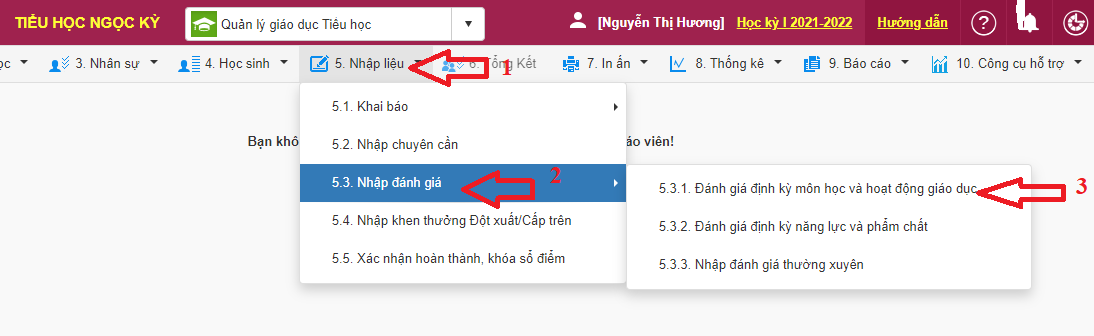 Bước 2:   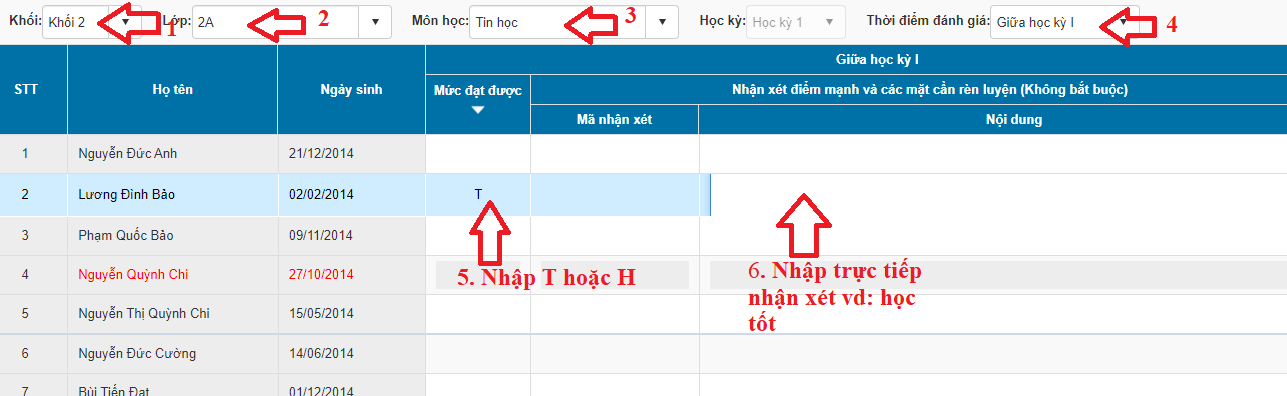 Bước 3: Sau khi đã nhập xong cả lớp nhấn nút cập nhật (góc trên bên phải).( chú ý:1. Phần 6. Nhập trực tiếp nhận xét không bắt buộc nhưng khuyến khích làm 2. Nếu giáo viên nào không muốn nhập làm phần 6. Nhập trực tiếp nhận xét có thể tham khảo phần mã nhận xét  cuối file Word)Nhập đánh giá định kỳ năng lực và phẩm chất ( chỉ dành cho GV chủ nhiệm) tương tự như nhập đánh giá môn học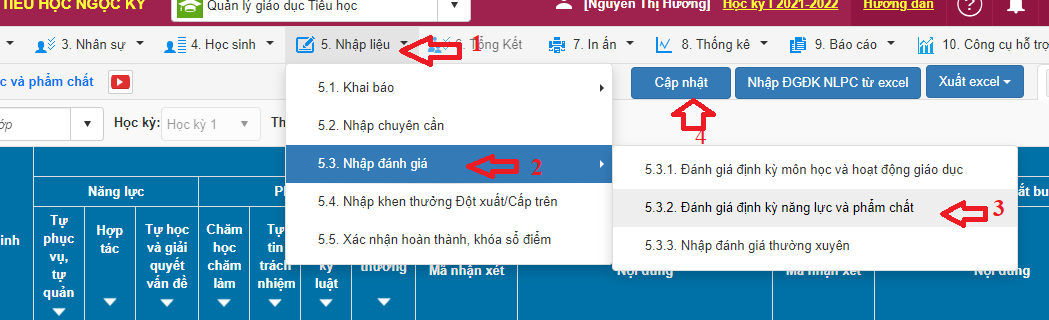 Nhập đánh giá sức khoẻ học sinh (dành cho GVCN)Bước 1: 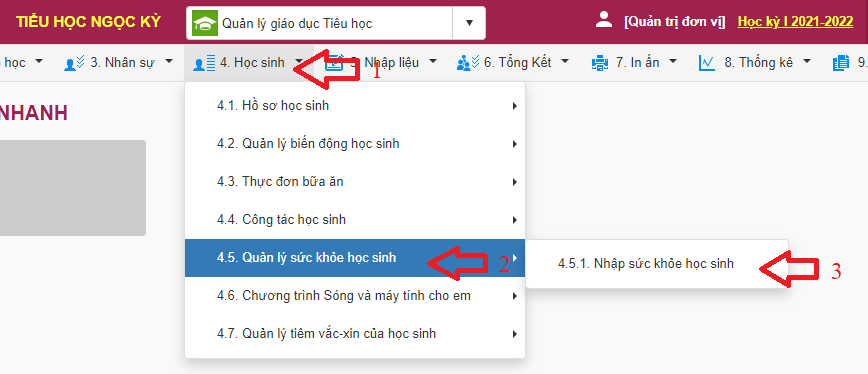 Bước 2: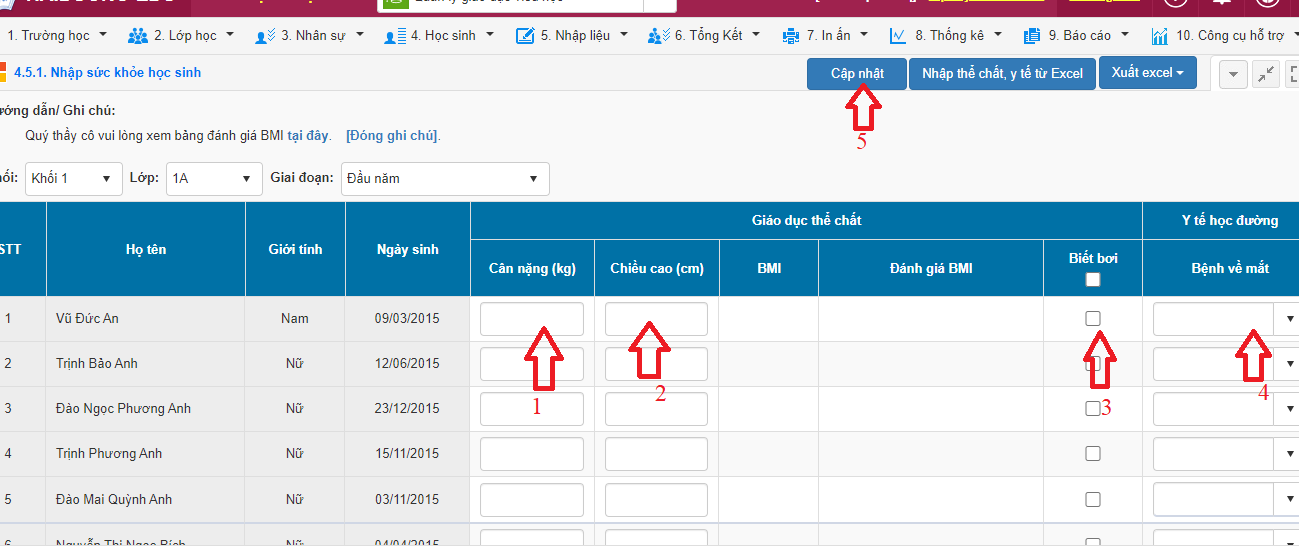 Cập nhật chương trình hỗ trợ : Sóng và emBước 1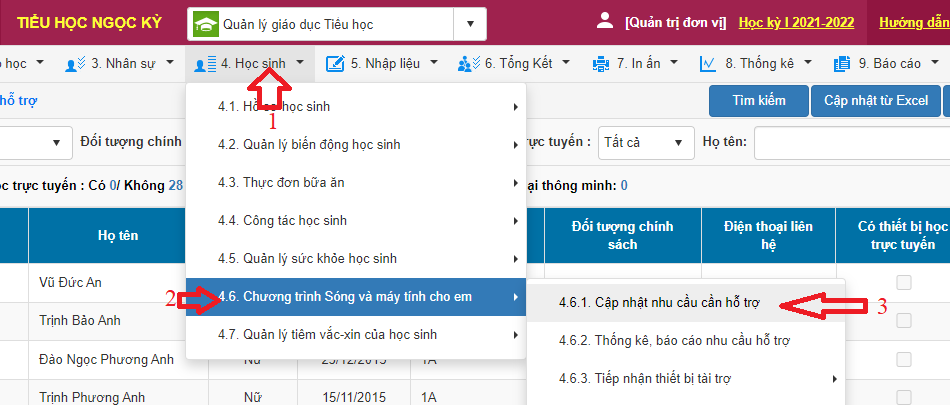 Bước 2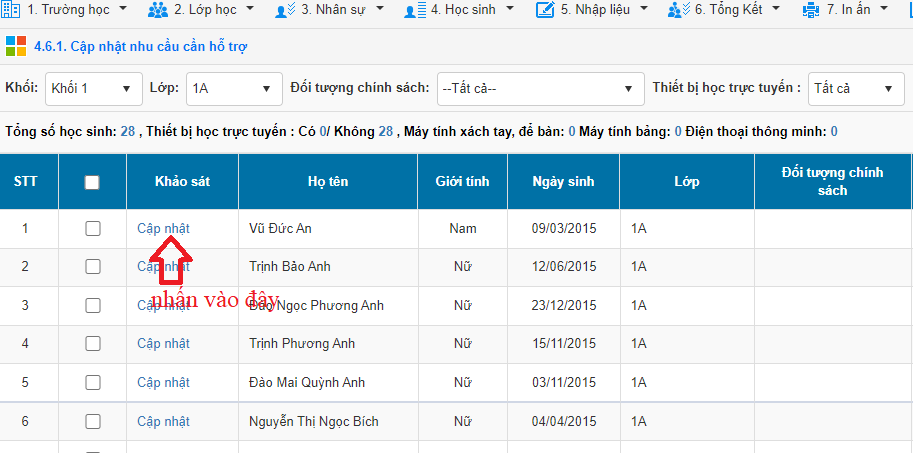 Bước 3: 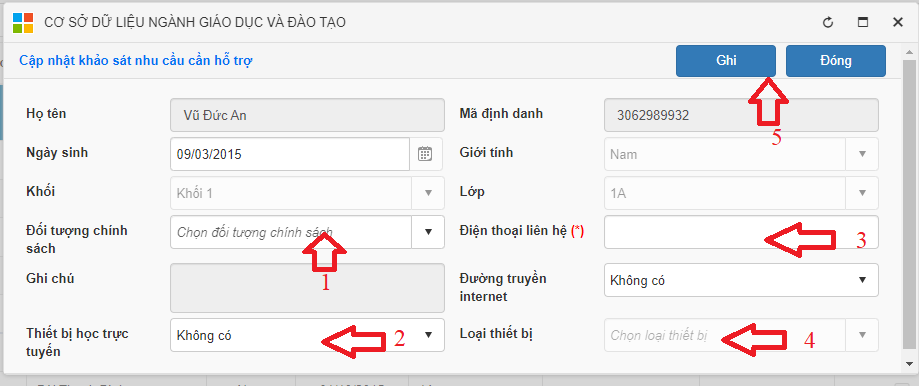 HƯỚNG DẪN MÃ NHẬN XÉT NHANHChú ý:  có thể sử dung mã nhận xét nhanh để không phải đánh nhận xét từ bàn phím. Sau đây là hướng dẫn sử dụng mã nhận xét nhanh để nhận xét học sinh.Bước 1: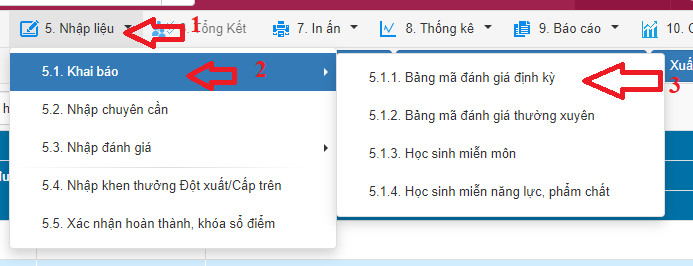 Bước 2: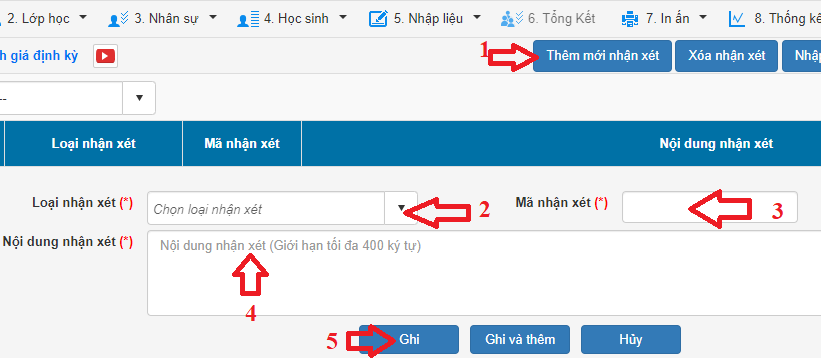 Bước 3: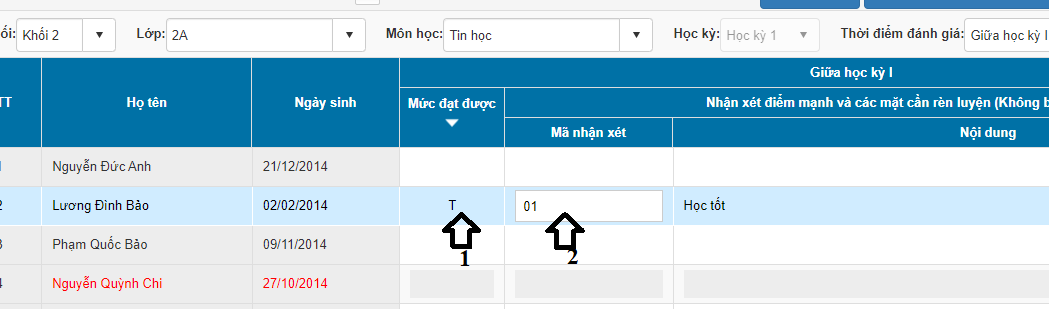 BGH, Nhân viên văn phòng, thư việnGiáo viên bộ mônGiáo viên chủ nhiệm1.Đăng nhập và cập nhật hồ sơ 1.Đăng nhập và cập nhật hồ sơ2.Nhập kết quả đánh giá định kỳ cho HS1.Đăng nhập và cập nhật hồ sơ2. Nhập kết quả đánh giá định kỳ cho HS3. Cập nhật sức khoẻ4.Cập nhật chương trình hỗ trợ “Sóng và em”STTTên đăng nhậpMật khẩuTên hiển thị10332978937123456789Nguyễn Đức Hải20348347818123456789Nguyễn Thị Lan30349641960123456789Nguyễn Thị Hương40353605368123456789Trần Thị Ngà50365688782123456789Nguyễn Thương Huyền60368950122123456789Nguyễn Thị Hoa70372873034123456789Nguyễn Thu Mến80383519503123456789Nguyễn Thị Vải90387416706123456789Đinh Thị Hồng100393610335123456789Nguyễn Thị Thuận110396909415123456789Bùi Thị Hạnh120396955122123456789Trịnh Thị Hường130963635463123456789Phạm Thị Trang140968722219123456789Nguyễn Thị Thùy150972158470123456789Nguyễn Thị Oanh160977341148123456789Phạm Thị Huynh170977614023123456789Đặng Thị An180977637594123456789Trần Thị Minh Hải190977852692123456789Nguyễn Thị Nhã200979524225123456789Nguyễn Thị Điệp210981999839123456789Phùng Thị Kim Liên220988646665123456789Trịnh Thị Hồng230988794391123456789Nguyễn Thị Vân240988992536123456789Nguyễn Thúy An260336346961123456789Lê Phương Điểm